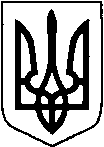 КИЇВСЬКА ОБЛАСТЬТЕТІЇВСЬКА МІСЬКА РАДАVIII СКЛИКАННЯП'ЯТА СЕСІЯПРОЄКТ РІШЕННЯ     27.04.2021 року                                                            №   - 05- VІІІ             Про надання дозволу на списання майна комунальної власності Тетіївської територіальної громади  Розглянувши лист ВУ ВКГ «Тетіївводоканал» № 51 від 13.04. 2021 року щодо надання дозволу на списання автомобіля ГАЗ-52, який перебуває на  балансі ВУ ВКГ «Тетіївводоканал», керуючись статтею 26 Закону України «Про місцеве самоврядування в Україні»,  рішенням виконавчого комітету  Тетіївської міської ради № 02 від 04.01.2021 року «Про затвердження поло – ження про порядок списання майна комунальної власності Тетіївської місь- кої ради», враховуючи рекомендації постійної комісії з питань торгівлі, житлово – комунального господарства, побутового обслуговування, громадського харчування, управління комунальною власністю, благоустрою, транспорту, зв’язку,  Тетіївська міська радаВ И Р І Ш И ЛА:Надати дозвіл ВУ ВКГ «Тетіївводоканал» на списання вантажного автомобіля ГАЗ-52, державний реєстраційний номер 63-15 КХО, 1987 року випуску, балансова залишкова вартість 4651,59 грн.Керівнику ВУ ВКГ «Тетіївводоканал» провести списання вантажного      автомобіля ГАЗ-52 згідно чинного законодавства. Відділу обліку та звітності виконавчого комітету Тетіївської міської ради  внести відповідні зміни до реєстру бухгалтерського обліку.Контроль за виконанням даного рішення покласти на комісію з питань      торгівлі, житлово - комунального господарства, побутового       обслуговування, громадського  харчування,  управління  комунальною       власністю,  благоустрою, транспорту, зв’язку.           Міський голова                                                 Богдан БАЛАГУРА   